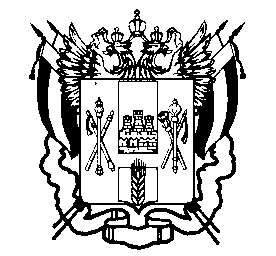 ГОСУДАРСТВЕННОЕ КАЗЕННОЕ ОБЩЕОБРАЗОВАТЕЛЬНОЕ УЧРЕЖДЕНИЕ РОСТОВСКОЙ ОБЛАСТИ«ЗЕРНОГРАДСКАЯ СПЕЦИАЛЬНАЯ ШКОЛА-ИНТЕРНАТ»ПРИКАЗ03.02.2020	№ 53 Об организации приёма детейв первый класс на 2020/2021 учебный годв ГКОУ РО «Зерноградская специальная школа-интернат»Во исполнение приказов Министерства образования и науки РФ от 22.01.2014 № 32	«Об утверждении порядка приема граждан на обучение по образовательным программам начального общего, основного общего и среднего общего образования», министерства общего и профессионального образования Ростовской области от 18.07. 2016г. №529 «Об утверждении примерной территориальной схемы закрепления общеобразовательных учреждений, подведомственных  минобразования Ростовской области, за  территорий муниципальных образований Ростовской области»,  министерства общего и профессионального образования Ростовской области     от 19.07.2016 №532 «Об утверждении Методических рекомендаций по разработке общеобразовательными учреждениями, подведомственными минобразования РО, правил приема граждан на обучение по образовательным программам начального общего, основного общего и среднего общего образования и перевода из одной образовательной организации	в      другие      организации,      осуществляющие      образовательную деятельность»П Р И К А З Ы В А Ю:1. Создать комиссию по приему документов в первый класс в составе:Харченко В.Н., директор ГКОУ РО «Зерноградская специальная школа-интернат» –   председатель комиссии;Хановой Т.В., заместитель директора по КР, заместитель председателя комиссии;Плехановой О.В., заместитель директора по УВР – член комиссии;Галкиной Л.С., заместитель директора по ВР  –  член комиссии;Лола А.С., председатель МО учителей начальных классов –  член комиссии;Лыхманюк О.Д., врач – специалист, член комиссии;Новиковой  Е.О., секретарь;                                                                                            2.  Комиссии по приему документов организовать прием  документов в первый                        класс детей  с тяжелыми нарушениями речи по достижении возраста 6 лет и                       6 месяцев до  8 лет с 03.02.2020 года по 07.09.2020 года, проживающих                       на территории Ростовской области, в соответствии с Правилами приема        граждан на обучение по адаптированной основной общеобразовательной  программе начального общего образования для обучающихся  с тяжёлыми нарушениями речи в ГКОУ РО «Зерноградская специальная школа-интернат».3. Педагогу-организатору (Лопатиной В.В.) разместить информацию о         количестве вакантных мест в первых классах на официальном сайте          учреждения не позднее 3 февраля 2020 года.4. Заместителям директора (Хановой Т.В., Плехановой Е.В.):осуществлять  	контроль приема документов на основании Порядка приема в школу,       утвержденного приказом Минобрнауки России от 22 января 2014г. №32; 5. Контроль исполнения настоящего приказа оставляю за собой.Директор ГКОУ РО«Зерноградская  специальная школа-интернат»	В.Н.ХарченкоС приказом ознакомлены:                                                                         Ханова Т.В.                                                                                                                     Плеханова О.В.                                                                                                                     Галкина  Л.А.                                                                                                       Лола А.С.	Лопатина В.В.Лыхманюк О.Д.Новикова Е.О.